Курс «Методы искусственного интеллекта в управлении химическими производствами»Лабораторная работа №3. Синтез и моделирование работы автоматических систем регулирования в задачах управления химико-технологическими процессами на основе нечётких регуляторов.ВАРИАНТ 5Для технологического процесса производства формалина на рис. 1 представлена его структурная схема как объекта управления качеством. Для данного объекта:Синтезировать систему управления заданным показателем качества в соответствии с вариантом на выполнение лабораторной работы:разработать блок-схему САР;синтезировать нечеткий регулятор.Реализовать разработанную САР в с использованием модуля Fuzzy Logic Toolbox программной среды MATLAB/Simulink.Провести исследование функционирования разработанной САР:привести краткое описание системы моделирования и основные этапы разработки САР в MATLAB;получить результаты моделирования при варьировании параметров системы (вида функций принадлежности, методов дефаззификации);провести сравнительный анализ полученных результатов и определить оптимальную САР.Структурная схема производства формалина, как объекта управления качествомСтруктурная схема производства формалина, как объекта управления качествомПри анализе технологического процесса производства формалина, как объекта управления качеством были определены основные регулируемые, управляющие и возмущающие переменные (рис. 1):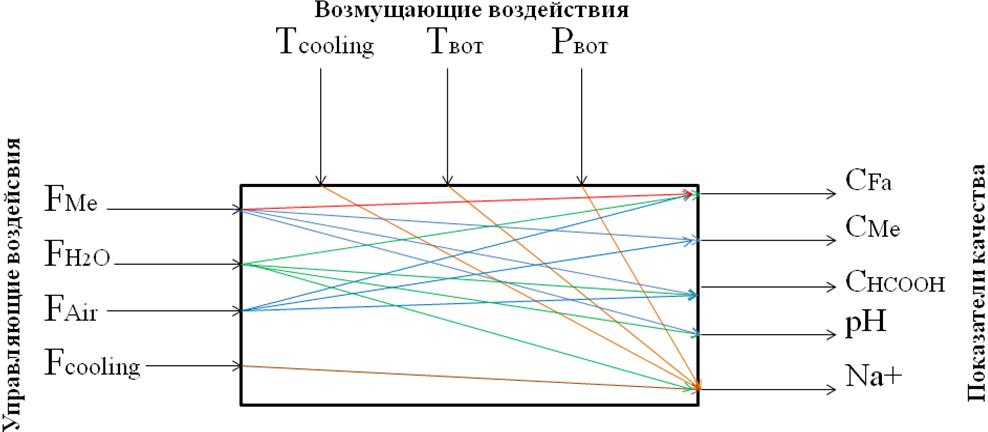 Рис. 1.Структурная схема производства формалина, как объекта управления качеством:FMe – расход метанола, кг/ч; FH2O – расход воды, кг/ч; FAir – расход воздуха, кг/ч; Fcooling – расход охлаждающей воды, кг/ч; Tcooling – температура охлаждающей воды, оС; TВОТ – температура высокотемпературного органического теплоносителя (ВОТ),  С; PВОТ – давление высокотемпературного органического теплоносителя (ВОТ), бар; CFA – концентрация формалина (содержание формальдегида), %; CME – концентрация метанола; СHCOOH – концентрация муравьиной кислоты, %; pH – показатель кислотности; Na+ – содержание ионов Na, 0-28Na+Лингвистические переменные, отвечающие за управляемые переменные (концентрация формалина  СFA, концентрация муравьиной кислоты СHCOOH), могут принимать значения нечетких переменных ={L, M, H}:L – Ниже нормы,N – Норма,H – Выше нормы.Лингвистическая переменные, отвечающие за управляющие воздействия, F – расходы (расход метанола FMe, расход воды FH2O) могут принимать значения нечетких переменных = {N,  Z, P}:D – Понизить;Z  - Не изменятьP – Повысить.Таблица 1Нечеткий алгоритм формирования управляющего воздействия – «расход метанола FMe»Таблица 2Нечеткий алгоритм формирования управляющего воздействия – «расход воды FH2O»Таблица 3Диапазоны пределов значений показателей качества производства формалинаТаблица 4Диапазоны изменений управляющих воздействий Передаточные функции:Заданные концентрации CFA =5, СHCOOH =25CFAСHCOOHСHCOOHСHCOOHCFALNHLPZDNPDPHPDZCFAСHCOOHСHCOOHСHCOOHCFALNHLDZPNDZZHPPPНормативные значенияПоказатели качестваНиже нормы НормаВыше нормыКонцентрация формалина, %4-3610-40-50-9060-80Концентрация муравьиной кислоты, мг/л20-6030-80-100-140120-150Пределы воздействийВоздействияПонизитьНе изменятьПовыситьРасход метанола FMe, кг/ч-0.4-0-0.40.1-0.5-0.90.6-1-1.4Расход воды FH2O, кг/ч-0.4-0-0.40.1-0.5-0.90.6-1-1.4